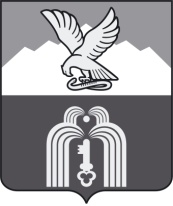 Российская ФедерацияР Е Ш Е Н И ЕДумы города ПятигорскаСтавропольского краяОб установке мемориальной доски на территории муниципального образования города-курорта ПятигорскаРуководствуясь Федеральным законом от 6 октября 2003 года № 131-ФЗ «Об общих принципах организации местного самоуправления в Российской Федерации», Уставом муниципального образования города-курорта Пятигорска, в соответствии с решением Думы города Пятигорска от 28 февраля 2008 года № 14-28 ГД «Об утверждении Правил установки, обеспечения сохранности и демонтажа мемориальных досок и других мемориальных (памятных) знаков на территории муниципального образования города-курорта Пятигорска», а также рассмотрев обращение начальника Отдела МВД России по г. Пятигорску Горского С.Н. от 23 мая 2018 года и решение комиссии по рассмотрению вопросов установки и демонтажа мемориальных досок и других мемориальных (памятных) знаков на территории муниципального образования города-курорта Пятигорска (протокол заседания комиссии от 27 июня 2018 года № 3),Дума города ПятигорскаРЕШИЛА:1. Установить мемориальную доску Шурховецкому Ивану Петровичу на фасаде здания Отдела МВД России по городу Пятигорску, расположенного по адресу: Российская Федерация, Ставропольский край, город Пятигорск, улица Рубина, 2.2. Утвердить:эскиз мемориальной доски Шурховецкому Ивану Петровичу, подлежащей установке на фасаде здания Отдела МВД России по городу Пятигорску, согласно Приложению 1 к настоящему решению;текст на мемориальной доске Шурховецкому Ивану Петровичу, подлежащей установке на фасаде здания Отдела МВД России по городу Пятигорску, согласно Приложению 2 к настоящему решению.3. Контроль за исполнением настоящего решения возложить на администрацию города Пятигорска.4. Настоящее решение вступает в силу со дня его официального опубликования.ПредседательДумы города Пятигорска                                                             Л.В. ПохилькоВременно исполняющий полномочияГлавы города Пятигорска                                                        О.Н. Бондаренко27 сентября 2018 г.№ 31 – 28 РДПРИЛОЖЕНИЕ 1к решению Думы города Пятигорскаот 27 сентября 2018 года № 31 – 28 РДЭСКИЗмемориальной доски Шурховецкому Ивану Петровичу, подлежащей установке на фасаде здания Отдела МВД России по городу Пятигорску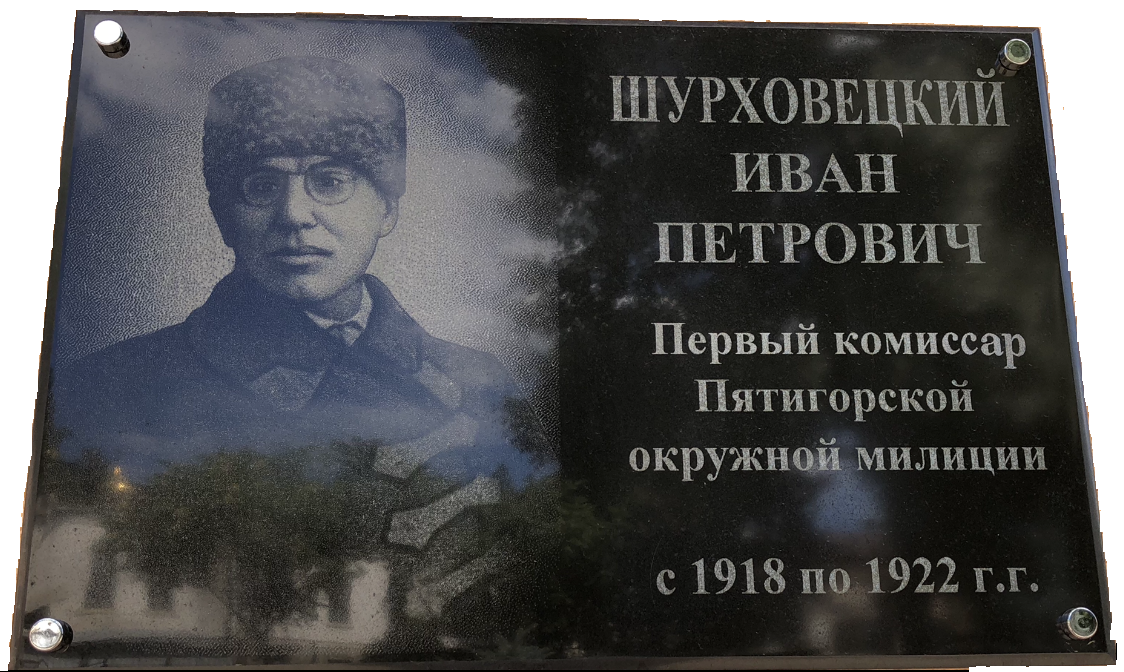                                                     600Управляющий деламиДумы города Пятигорска                                                                 А.В. ПышкоПРИЛОЖЕНИЕ 2к решению Думы города Пятигорскаот 27 сентября 2018 года № 31 – 28 РДТЕКСТна мемориальной доске Шурховецкому Ивану Петровичу, подлежащей установке на фасаде здания Отдела МВД России по городу ПятигорскуШУРХОВЕЦКИЙИВАНПЕТРОВИЧПервый комиссарПятигорскойокружной милициис 1918 по 1922 г.г.Управляющий деламиДумы города Пятигорска                                                                 А.В. Пышко         400